Example of Hankies sold on the web:http://bumblebeelinens.com/personalized-four-lines-your-choice-hankie-font-p-609.htmlPersonalized HankiesMens Hankies are 45x45 cm and Ladies 30x30 cmTread Colours to choose from: (scorll over picture to enlarge)Availabe Options:Message:			 200 chars left (spaces included)Additional:			 25 chars (+R20.00)Additional:			 25 chars (+R20.00)Hanky Style:			Select Thread Colour:		Fonts:				Hankie Styles:Fonts:Gift Boxes:Please note – patterns may differScrolls: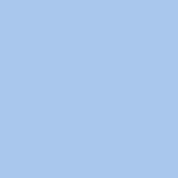 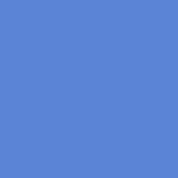 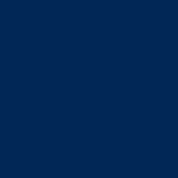 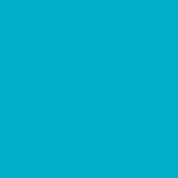 Lt BlueBlueDK BlueTurqoise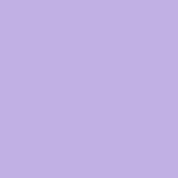 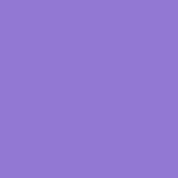 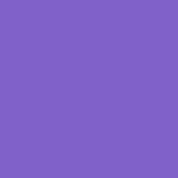 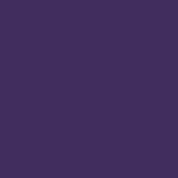 Lt LavendarLavendarPurpelDK Purple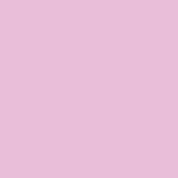 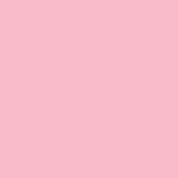 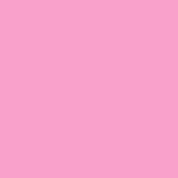 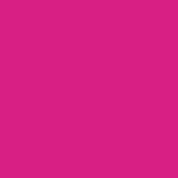 Lt PinkPinkDK PinkCherise Pink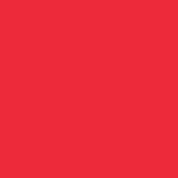 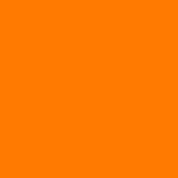 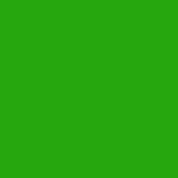 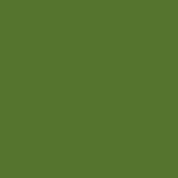 RedOrangeGreenOlive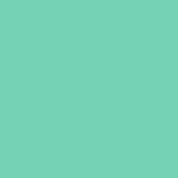 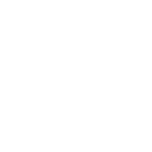 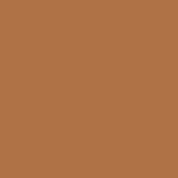 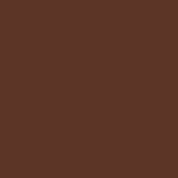 AquaCreamBrownDK Brown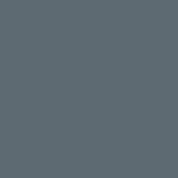 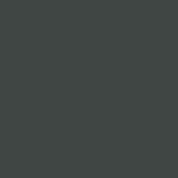 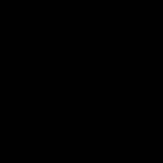 WhiteGreyCharcoalBlackPH_01Personalised Ladies HankieR105PH_02Personalised Men’s HankieR105PH_03Personalised with MonogramsR105PH_04Hankie Gift BoxR25Font 1Font 2Font 3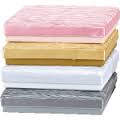 White ScrollsBlock Box with ScrollsWhite Satin Boxes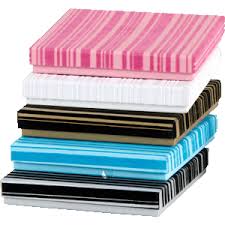 White Stipes – embossedWhite box with bling dotsWhite and Grey polka dots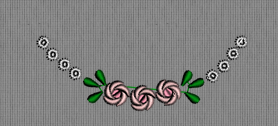 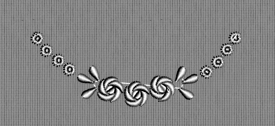 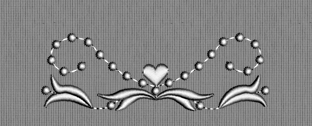 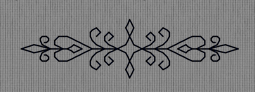 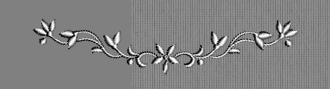 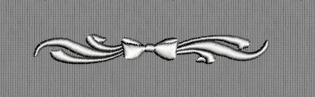 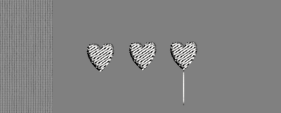 